Kassenbericht für das Jahr (Die Zahlen sind zur Übernahme in die Bezirkskasse notwendig)Vortrag (vom 01.01.)						     Einnahmen im Berichtsjahr					     Ausgaben im Berichtsjahr					     Kassenstand (am 31.12.)					0,00Einzureichende Anlagen:Kassenbuch der Dienstgruppe zur RechnungsprüfungEin- u. AusgabenbelegeSparbuchKonto-AuszügeRückgabetermin bis spätestens: An:	Evangelisch-methodistische KircheBezirk Backnang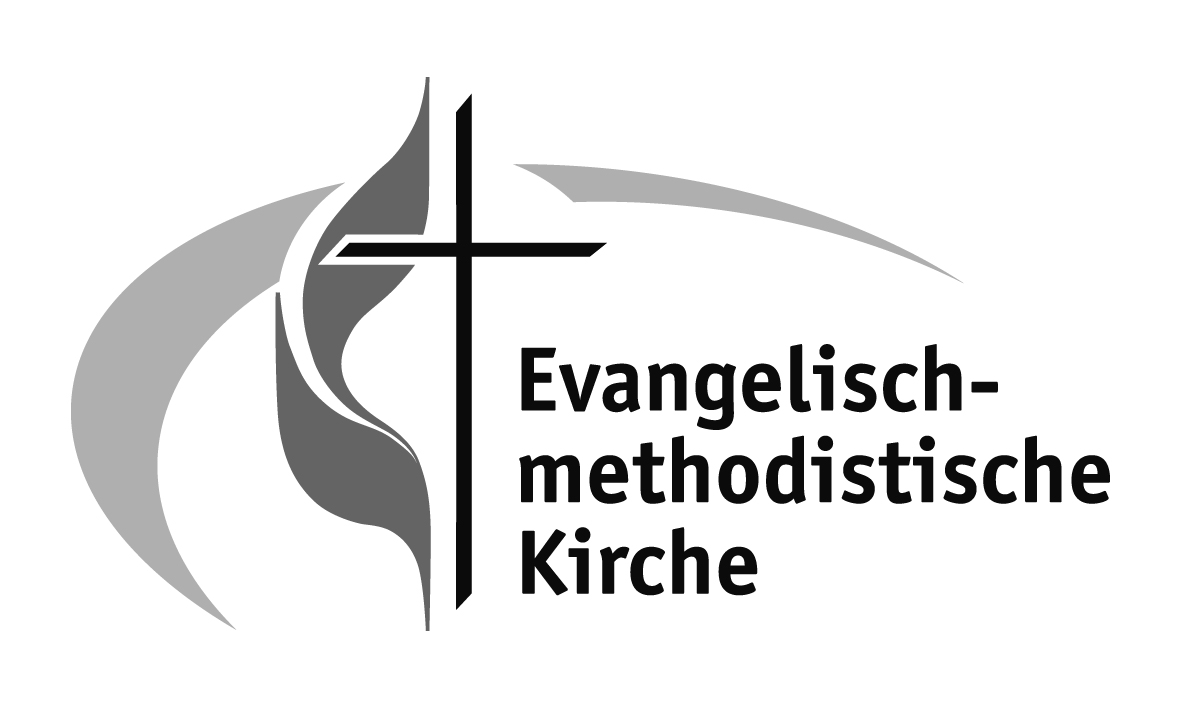 Arbeitsgruppe:Konto-Nr.:Kassenwart: